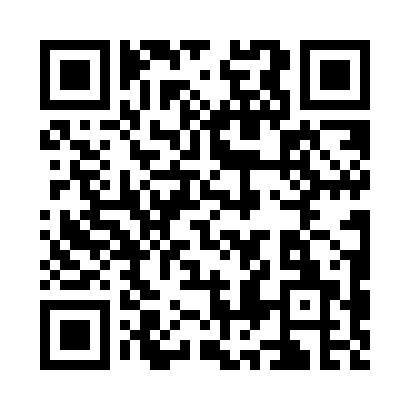 Prayer times for Pyramid Corners, Oklahoma, USAMon 1 Jul 2024 - Wed 31 Jul 2024High Latitude Method: Angle Based RulePrayer Calculation Method: Islamic Society of North AmericaAsar Calculation Method: ShafiPrayer times provided by https://www.salahtimes.comDateDayFajrSunriseDhuhrAsrMaghribIsha1Mon4:366:061:255:168:4410:132Tue4:376:061:255:168:4310:123Wed4:386:071:255:168:4310:124Thu4:386:071:255:178:4310:125Fri4:396:081:255:178:4310:116Sat4:406:081:255:178:4310:117Sun4:416:091:265:178:4210:108Mon4:416:091:265:178:4210:109Tue4:426:101:265:178:4210:0910Wed4:436:101:265:178:4110:0911Thu4:446:111:265:178:4110:0812Fri4:456:121:265:178:4110:0813Sat4:466:121:265:178:4010:0714Sun4:466:131:275:178:4010:0615Mon4:476:141:275:178:3910:0516Tue4:486:141:275:178:3910:0517Wed4:496:151:275:178:3810:0418Thu4:506:161:275:178:3810:0319Fri4:516:171:275:178:3710:0220Sat4:526:171:275:178:3610:0121Sun4:536:181:275:178:3610:0022Mon4:546:191:275:178:359:5923Tue4:556:201:275:178:349:5824Wed4:566:201:275:178:339:5725Thu4:576:211:275:178:339:5626Fri4:596:221:275:178:329:5527Sat5:006:231:275:168:319:5428Sun5:016:241:275:168:309:5329Mon5:026:241:275:168:299:5230Tue5:036:251:275:168:289:5031Wed5:046:261:275:168:289:49